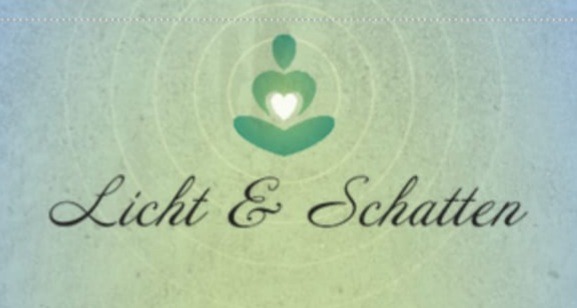 Anmeldung zum Workshop/SeminarHiermit melde ich mich verbindlich für folgenden Workshop an:___________________________________  am _______________________________________Name:		______________________________________________Vorname:	______________________________________________Straße:		______________________________________________PLZ/Ort:	______________________________________________		______________________________________________Meinen Kursbetrag in Höhe von  __________________ €überweise ich vorab auf das folgende Konto bei derSparkasse RosenheimIBAN 	DE86 7115 0000 0500 0983 55BIC 	BYLADEM1ROSKto – Inhaber: Dragana Kajkut *LichtundSchatten*Die schriftliche Anmeldung ist mit dem Anmeldeformular verbindlich. Mit der schriftlichen Anmeldung akzeptiere ich folgende Bedingungen.Die Kursgebühr für den Workshop/das Seminar ist 7 Tage vor dem Termin fällig und auf das oben stehende Konto zu überweisen. Erst mit Eingang des Geldbetrages ist dein Platz im Workshop/Seminar gesichert.Storno:Bei einem Rücktritt 24 Stunden vor Beginn ist die Kursgebühr vollständig zu bezahlen, falls keine Ersatzteilnehmer gefunden werden.Bei einem Rücktritt innerhalb 7 Tage vor Seminarbeginn berechne ich 50% der Gebühr, wenn keine Ersatzteilnehmer von dem Rücktretenden genannt wird.Die Kursgebühr wird voll erstattet, wenn eine bereits bezahlte Veranstaltung nicht durchgeführt wird.Verantwortung und Haftung:Die Teilnahme an den Workshops/den Seminaren geschieht auf eigene Verantwortung.Solltest du in therapeutischer Begleitung sein, bitte ich dich, dich abzusprechen, da manche meiner Themen der Workshops in die Tiefe gehen und ggf. für dich noch nicht der richtige Zeitpunkt sein kann, schon daran heran geführt zu werden.Ort, Datum 							Unterschrift____________________________				________________________________